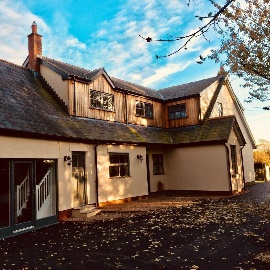 Restaurants The Bay Horse serves top quality food and more on the pricey side but worth a trip - 01524 791204The New Holly also called Michaelangelo’s decent prices and food good…. apparently - 01524 793500Pipers is a small restaurant with nice food - 01524 606665The Cartford Inn in Great Eccleston is very quirky and the new up and coming place to eat in Lancashire (may be exaggerating a little :) 15 minutes away - 01995 670166Farmers Arms is very close to the Cartford Inn - food is okay but not as good as Cartford Inn but pleasant interior - 01995672018Pubs and EatingElletson Arms – OMG our fav – please try, we don’t think you’ll be disappointed – everything is freshly cooked to order so expect a little wait  01253 790333Patten Arms is a good busy place with reasonably priced and tasty pub grub and it’s only 1 minute away and has sky sports and BT (bonus ). We highly recommend this pub (again be careful if you choose to walk there). It’s also pet friendly - 01524 791484Manor Inn pub is based in Cockerham 5 mins away – nice for a drink but not had the food in a long time (being honest) - 01524 791252Mill at Condor Green is 15 mins away and is a pleasant restaurant/pub overlooking the canal – worth a visit for the roast beef on its own, it’s just delish and you can walk it off after on the canal  01524 752852The Stork near the Mill – 01524 751234The Plough at Galgate is 5 mins up the road going to Galgate – nice friendly staff and okay pub food – also has sky sports which is always a bonus 01524 751337The Fleece at Dolphinholme is 10 mins away. Dog friendly. 01524 791233Garstang based pubs are 10 mins away (below) - The Royal Oak 01995603318Wheatsheaf – has sky sports and we think best pub in Garstang. Dog friendly. 01995 600486Th’Owd Tithe Barn is oldi worldi and overlooking the canal 01995 604486Guy’s Thatched Hamlet is pet friendly and based at Billsborrow which is 15 mins away and is near the canal and sometimes has children’s activities 01995 640010